Team Point of Contact Information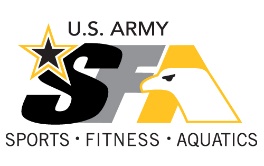 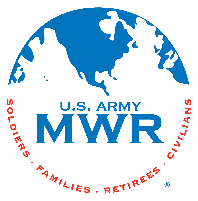 First Name:					Last Name:						Email Address:												Cell Phone:					Work Phone:						Street Address:												City:						State:			Zip:				Organization/Unit:											Team Name: __________________________________________________________________________Roster	Last Name			First Name			Organization/Unit1) ___________________________________________________________________________________2) ___________________________________________________________________________________3) ___________________________________________________________________________________4) ___________________________________________________________________________________5) ___________________________________________________________________________________6) ___________________________________________________________________________________7) ___________________________________________________________________________________ 8) ___________________________________________________________________________________Participant’s Signature:							Date:				Printed Name:												